Shiloh Messenger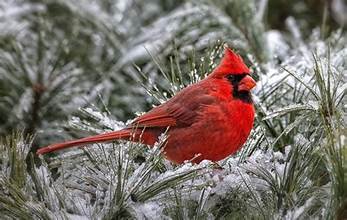 Jan – Feb – Mar2024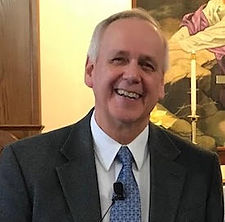 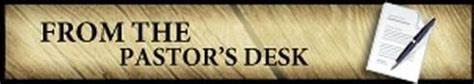 Shiloh Church Family,       Didn’t we have a blessed Advent and Christmas this year.  Thanks to all who helped with  worship , and with activities and events during the Advent and Christmas Seasons!       During Sunday worship in January, February and March, we’ll be taking a journey with Jesus through his life and ministry, his teaching, the miracles he performed, and the healing he provided.  As we do, I continue to encourage you to actively look and listen for the ways Christ is speaking to you in your life right now through these Bible stories.         This year Ash Wednesday and the start of Lent fall on February 14, which is also Valentine’s Day.  We’ll have the opportunity to receive ashes that day at Shiloh’s 7 pm worship service.  Ash Wednesday reminds us that we are mortal and can’t escape death, but we can live with great hope knowing that we die in Christ who has given us the gift of eternal life in heaven.       The forty day Season of Lent (Sundays are not counted) focuses on two themes.  First, an opportunity for us to examine ourselves, confess the sin that remains in us, and receive God’s forgiveness.  Second, having been forgiven by God, Lent is an opportunity to experience renewal in our relationship with God and in our daily lives.  On Easter Day, we’re filled with joy over Christ’s resurrection and his promise of eternal life.  We’re also filled with joy because during Lent we’ve been renewed and we can take our next steps forward, with God’s help to be more fully the people he created us to be!       During Holy Week this year (the week leading up to Easter), we’ll have a Maundy Thursday worship service with communion.  On Maundy Thursday, Jesus washed the Apostles’ feet, teaching them importance of serving one another.  Then Jesus instituted the sacrament of Holy Communion, providing for them a meal that spiritually sustained them, and sustains us in our servanthood every time we partake.       On Saturday of Holy Week, Shiloh’s annual Easter Egg Hunt will be held at 1 pm, then on Easter Day the Easter Sunrise Service will be held at 6:30 am, followed by breakfast and then regular 10:30 am worship. A special opportunity during Lent this year will be the return of Wednesday Worship Services hosted by several area churches including Shiloh.  Each Wednesday a meal will be served at 6 pm followed by worship at 7 pm.  Shiloh will serve as the host church on Wednesday, February 21.  Please make attendance at Wednesday services as part of your Lenten journey this year.  It’s a way to honor God for all he faithfully continues to do for us.  It’s an opportunity to receive God’s wisdom, love, and care.  It’s a chance to offer love and support to each other as we fellowship together.  Please come and invite someone to attend with you.       Have you noticed how involved our youth are in the life and work of the congregation.  Their presence at worship each week, and their active participation in youth activities and events is a true blessing.  I’m very proud of each one of them!I’m hoping to start a confirmation class soon.  Participating youth will be confirmed and also have the opportunity to become members of  Shiloh at worship service held in the late spring.During these next three months, please answer God’s call for us to share with someone else the difference God and church have made in our lives and please invite them to come with you to Shiloh.  If not you, who?  If not now, when?  God is counting on us.God Bless, Pastor BobShiloh U M Church19731 Shiloh Church RdHagerstown, MD 21742Church Office - 301-797-4083Pastor Bob– Call or text  240-385-6833Email to revbsnyder@comcast.netAdministrative Office Hours at Shiloh   Wednesday & Friday 8:00 - NoonChurch Website:www.shilohumchagerstownmd.comSunday School 9:30 am –   10:00 amSunday Worship Service -  10:30 amCancellation Policy:  In case of inclement weather, church cancellations  will be emailed and notified by “One Call” on Sunday morning at  8:00 a.m.  “One Call” is Shiloh’s phone calling system which informs the congregation of church announcements, activities, fundraisers and church cancellation during inclement weather.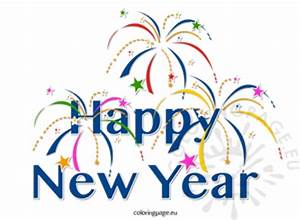 As we say “goodbye” to an old year and say “hello” to a new,Here’s a list of resolutions all of us can do.Let’s give up all our envy, jealousy and greed.Instead, let’s give a helping hand to all of those in need.Let’s give up all our selfishness, our anger, hate and pride.Let’s give up all those negative thoughts and try to look on the brighter side.Let’s give, all we meet, a genuine smileand let’s not criticize.And when we’re faced with others’ grieflet us truly sympathize.Give up some time to meditate and reflectupon God’s Word.Make time each day, to say a prayer, and really “Praise the Lord”.For it is He, who gives to us this year ofTwo thousand twenty four.And though we live, here, on this earthLet’s turn our thoughts toward heaven’s door.                        Helen Rice                        Past Shiloh Member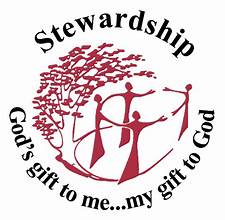 It’s 2024.  How fast time flies.  No doubt you have set some New Year’s Resolutions.  How many include your spiritual growth and ministry of our Lord?As many of you know our financial statement includes  three  Investment Funds: Mabel Widdows Scholarship Fund which was a bequest and  cannot be used for operating expenses.  This fund is restricted  to be used for our  college students and has in the past years benefitted many of our  college age members. Itnyre Fund.  This fund is used only for outreach ministries. Shiloh has been very faithful in providing outreach to our communities and provided monetary gifts to those who are in need. Also purchases  Christmas poinsettias to bring cheer to our shut-in members. General Fund.  This is a reserve fund.   A withdrawal of $10,000 was made  in 2023  to help meet our operating expenses.  The only way to build this fund is to have fundraisers.    If you would like organize a fundraiser or have an idea for one, please contact a member of the Council or Pastor Bob. The budget for 2023 was   $74,590.00Member offering through December 2023 - $57,561.00Year End percentage of budget  received -   77%Average attendance for worship service - 37The budget for 2024 is $81,203.00.  As you consider your resolutions for 2024, please include the ministry at Shiloh .If you have any questions regarding the finances, please contact the Finance Committee or the Trustees.Thank you for your faithful giving and stewardship.The Finance Committee In The Spirit of GivingThe Adult Sunday School Class taught by Gerald Frey donated a monetary gift  to Sleep In Heavenly Peace –(an local organization that builds beds for children who do not have a bed to sleep in) and to Doey’s house.The Youth made Christmas Eve bags for their adopted family.Shiloh Says “Thank You”“Thanks” to those who packed  shoeboxes for Operation Christmas Child.‘Thanks” to those who  donated items for Holly Place. We received many useful items for the residents.  The spirit of giving always shines at Shiloh.      DianneThank you to all who helped and donated to our Spaghetti Dinner held October 7th.  Profit  $863.00 and the Pie Sale on  November 11th  profit of $2,083.20.  These fundraisers are used for repairs and improvements to our church building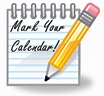 Administrative Council Meeting Tuesday, February  13th  6:30 pm Tuesday, March 12th   6:30  pm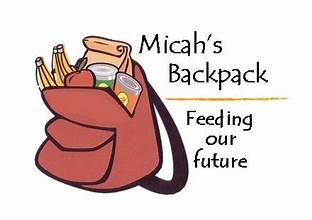 The following items needed: Easy Mac Cups or packetsCup of Soup         Ramen NoodlesRice-A-Roni Cups     OatmealGranola BarsIndividual packs of crackers Individual packs of  pretzelsFruit Snacks          Pop TartsRice Krispy Treats        Pudding CupsJello CupsCheese CrackersMicrowave PopcornIndividual packs of GoldfishHot Chocolate PacketsIndividual packets of CookiesIndividual bags of ChipsCan you imagine a child not having anything to eat over the weekend?  This project is so important for Shiloh to support.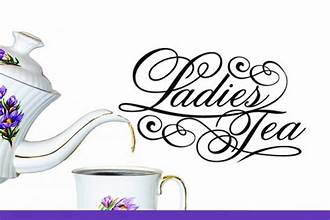 Friday, February 9th 12:00 noonThe Ladies Tea  Ministry  is a group of ladies who gather in fellowship for a light lunch and  in ministry of prayer to the needs of our congregation and outside our congregation.A ministry to listen and provide compassion and care to these needs.This ministry is open to all ladies of the church.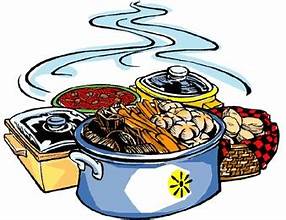             Covered Dish Social Sunday, February 18th  5:00 pmWinter is so gloomy.  We all need something to bring light and cheer.Rather you want to bring your favorite dish, dessert or just buy something from the grocery store, please come and enjoy an evening of socializing, laughter and fun. You won’t regret it!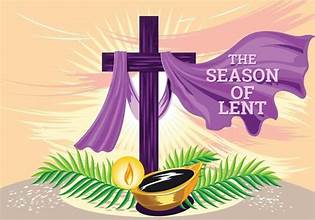 During the season of Lent, let us ponder on what Christ’s death on the cross means to us.  Was Jesus simply another martyr for a lost cause?  Or was he the Son of Godwho came into the world to save it?  Knowing the answer should bring us into God’s sanctuary to give praise for what Christ did for our world—and for us.  Each Wednesday the Lenten service will be hosted by a different church.  The host church will provide the meal.    Meal begins at 6:00 pm and the Worship Service begins at 7:00 pm.February 14th       Ash WednesdayShiloh UMC               Service:  7:00 pmFebruary 21st          Shiloh UMCMr. Brian TedrickFebruary 28th         Washington Sq UMCRev Sharon GibsonMarch 6th                  Ashbury UMCRev Bob SnyderMarch 13th                John Wesley UMCRev Dionne HallMarch 20th                Otterbein UMCRev Doug HoffmanMarch 27th                Grace UMCRev Steve HumphriesMaundy Thursday service at Shiloh:March 28th  7:00 pmEgg Hunt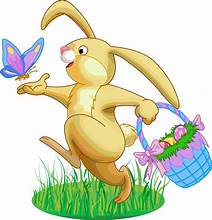 Saturday, March 30th 1:00 pmPick up plastic eggs to fill for the children.The Bunny and the CrossIn a meadow, the bunny hops,Hiding eggs, with candy tops.But beyond the fun and play,Easter has more to say.Look to the church, see the cross high,A tale of love, under the sky.Jesus rose, so we might know,Love and kindness, always to show.So while we hunt for eggs so neat,Remember the story, so wonderfully sweet.Of Jesus’ love, deep and vast,Easter’s promise, forever to last.The Spirit of LoveThe children and youth will be making Easter baskets to be distributed to our Shut-ins.  These baskets will be assembled  on Palm Sunday March 24th.  If you would like to donate any items for the baskets, a box will be set up in the church vestibule.  Such items would include fruit cups, aplesauce and pudding cups, crackers, cookies, nnote cards, etc.If you have any questions, please see Dianne or Nevalene.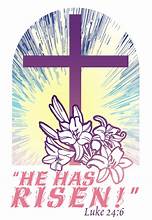 Easter Worship Services:March 31thSunrise service – 6:30 amBreakfast following serviceWorship Service – 10:30 amYouth NewsThe youth thanks everyone who voted on  pumpkins stockings during their fundraisers.New fundraisers are in the works and will be announced at a later date.Our thoughts and prayers continue to be with Rhonda as she is still fighting medical and physical issues.  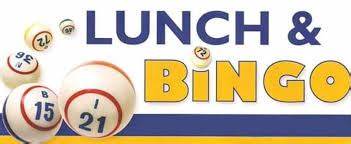 Happy Hearts Thursday, Mar. 14th  12:00  Noon Shiloh Social HallShiloh  Shut-insJeanne ReeserHelen DavisTemporary Homebound:Walt and Joyce Welling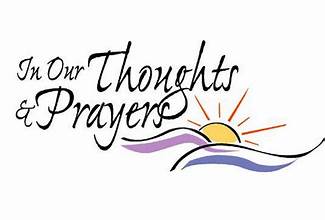 Our thoughts and prayers continue to be with all our church family who are not able to attend weekly services.  You are missed and certainly not forgotten.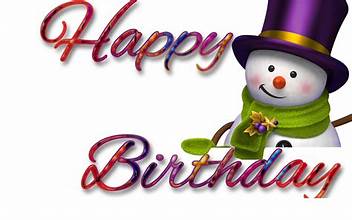 January6 – Bambi Baker 6 – Ralph Shank10 – Allison Warner11 – Jordyn Feigley14 – Richard Kuhn17 – Lauren Noble17 – Rhonda Kline17 – Ronald Kline18 – Artie Barnhart23 – Doug Bruchey27 – Jessica Dorsey February 1 – Austin Zimmerman 4 – Abigail Welling12 – Nevalene Uzelac13 – Jeremy Frey14 – Justin Frey17 – Bonnie Brown17 – Hunter White22 – Max Baker24 – Shelby Koontz28 – Brooke Parks28 – Rhonda UzelacMarch 1 – Brian Myers 9 – Joyce Welling11 – Kaitlin Dorsey11 – Kylie Dorsey14 – Donna Snyder16 – Sherry Shoemaker20 – Angie Koontz21 – Dave Roberts24 – Pastor Bo b Snyder25 – Alivia Koontz26 - Makenzie Kuhn27 – Lillian  Doyle30 – Gin Stenger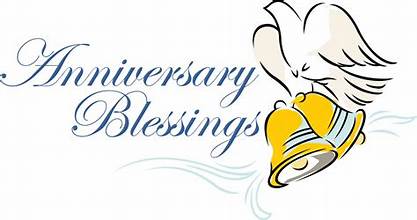 February 3 – Richard & Danielle Kuhn12 – Richard & Kendra ShoweMarch13 – Walter & Joyce Welling15 – David & Jenny Belliotti19 – Jay & Debbie Doyle20 – Dave & Kathy Roberts22 – Ralph & Terrie Shank24 – Gerald & Ginger Frey29 – Joe & Debbie Frey31-   Dean & Gin Stenger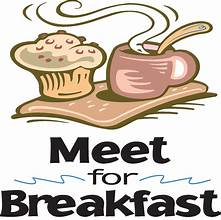 An invitation is extended to Shiloh from Washington Square UMC to join in their upcoming events:Women’s Prayer Breakfast – 1st Saturday each month, 8:30 am  Hagerstown Family DinerMen’s Prayer Breakfast – 4th Tuesday each month, 7:30 am  Hagerstown Family DinerMarch 10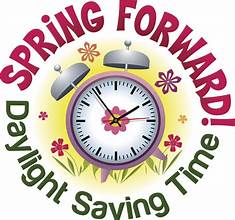  Little LaughterJamie was attending his first wedding.  After the service, his cousin asked him, “How many women can a man marry?”“Sixteen,” was Jamie’s quick answer.“How do you know that?” his cousin asked.“Easy,” Jamie answered.  “All you have to do is add it up, like the pastor said:  Four better, four worse, four richer, four poorer.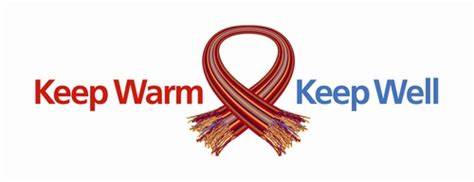 